Маркировка упакованной водыВ соответствии с постановлением Правительства Российской Федерации от 31 мая 2021 г. № 841 «Об утверждении правил маркировки упакованной воды средствами идентификации и особенностях внедрения государственной информационной системы мониторинга за оборотом товаров, подлежащих обязательной маркировке средствами идентификации, в отношении упакованной воды» с 1 ноября 2022 г. вступают в силу требования об обязательной передаче в государственную информационную систему мониторинга за оборотом товаров, подлежащих обязательной маркировке средствами идентификации (далее - информационная система маркировки), сведений об обороте маркированной упакованной воды в разрезе количества и кода товара, передаваемых в составе универсального передаточного документа посредством электронного документооборота, а также сведений о выводе маркированной упакованной воды из оборота путем, не являющимся продажей в розницу.Обращаем внимание, что в соответствии со статьей 15.12.1 Кодекса Российской Федерации об административных правонарушениях за непредставление сведений и (или) нарушения порядка и сроков представления сведений в информационную систему маркировки предусмотрена административная ответственность, которой предусматривается предупреждение или наложение штрафа на должностных лиц в размере от одной тысячи до десяти тысяч рублей, а на юридических лиц - от пятидесяти тысяч до ста тысяч рублей.В целях оказания оперативной адресной помощи участникам оборота упакованной воды для обеспечения исполнения ими указанных требований, в том числе по вопросам подключения к сервисам электронного документооборота, на площадке Минпромторга России каждый понедельник, вторник, четверг и пятницу в 10:30 по московскому времени проводятся совещания в формате видеоконференции с участием ООО «Оператор-ЦРПТ». Ссылка и детали для подключения размещены на официальном сайте ООО «Оператор-ЦРПТ» в информационно-телекоммуникационной сети «Интернет»: Ежедневные встречи по текущему статусу для производителей молочной продукции и упакованной воды | Официальный сайт Честный ЗНАК (xn--80ajghhoc2ai1c8b.xn--p1ai).Дополнительно сообщаем, что по всем вопросам можно обратиться к Михайленко Олегу Владимировичу по телефону: 8-923-258-35-25 – специалист ООО «Оператор-ЦРПТ».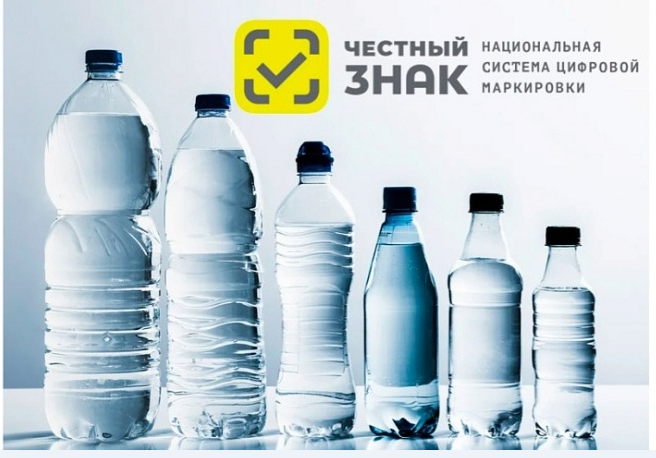 